В комитете образования работает «Горячая линия» по вопросам приема в 1 класс.В комитете образования по номеру 8 (813 78) 3-58-74 организована работа «горячей линии» по вопросам приема в первый класс.По данному номеру телефона можно получить информацию о подаче заявлений и приема детей в первый класс, а также о работе конфликтной комиссии.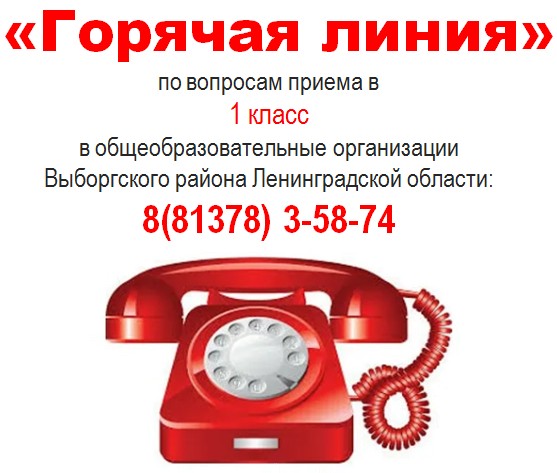 